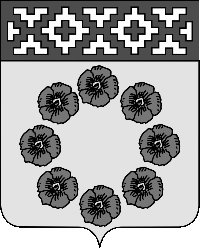 Администрация Пестяковского муниципального района Ивановской области 155650    р.п. Пестяки   ул. Ленина 4                      E-mail: rayadm01@mail.ru ; www.pestyaki.ru «    » января 2023 г.     №           Совет Пестяковского                                                                                              городского поселения                                                                                Ивановской области	Гоголеву А.В.Уважаемый Александр Валерьевич!Администрация Пестяковского муниципального района направляет Вам представление к   проекту решения Совета Пестяковского городского поселения «О внесении изменений и дополнений в решение Совета Пестяковского городского поселения от 20.12.2022 года № 202 «О бюджете Пестяковского городского поселения на 2023 год и на плановый период 2024 и 2025 годов» на основании распоряжения Совета Пестяковского городского поселения». В соответствии с Бюджетным кодексом Российской Федерации, Бюджетным процессом Пестяковского городского поселения от 24.03.2016г. № 67 внесены следующие изменения и дополнения.   Доходы не увеличились, расходы увеличились за счет остатков средств бюджета Пестяковского городского поселения по состоянию на 01.01.2023 года на сумму 5 432 238,74 руб., дефицит составил 5 432 238,74 руб.Расходы.Общий объем расходов на реализацию муниципальных программ Пестяковского городского поселения на 2023 год увеличился на сумму 5 432 238,74 руб., за счет остатков средств бюджета Пестяковского городского поселения по состоянию на 01.01.2023 года из них  144 763,58 руб. средства дорожного фонда.1. Муниципальная программа «Комплексное развитие систем коммунальной инфраструктуры в Пестяковском городском поселении» увеличена на сумму                5 159 689,74 руб., из них:подпрограмма «Благоустройство территории Пестяковского городского поселения» увеличена на сумму 1 551 839,00 руб., из них:- благоустройство и санитарное содержание территории Пестяковского городского поселений увеличено на сумму 1 443 220,00 руб., (расчистка от снега 2 х площадей, пожарных водоемов и площадок ТКО 123 000,00 руб., приобретение и установка детской игровой площадки 725 000,00 руб., сгребание и выравнивание грунта 510 000,00 руб., благоустройство 85 220,00 руб.); - содержание уличного освещения увеличено на сумму 105 598,00 руб., (приобретение таймеров для уличного освещения 20 718,00 руб., заключение договора с ИП Кольцов на размещение светильников в сумме 23 100,00 руб., обслуживание уличного освещения в сумме 61 780,00 руб.); - расходы на благоустройство и санитарное содержание территории Пестяковского городского поселения» увеличено на сумму 3 021,00 руб., (начисления на ФОТ по договорам ГПХ по благоустройству); подпрограмма «Ремонт и содержание дорог общего пользования Пестяковского городского поселения» увеличена на сумму 2 087 591,74 руб. на софинансирование средств областного бюджета, предусмотренные на ремонт дорог в асфальтовом исполнении  по ул. Фурманова - ул. Калинина; ул. Фрунзе  п. Пестяки за счет средств бюджета Пестяковского городского поселения;подпрограмма «Развитие жилищно-коммунального хозяйства в Пестяковском городском поселении» увеличена на сумму 1 200 000,00 руб., на «Возмещение части недополученных доходов возникающих из-за разницы между экономически обоснованным тарифом установленным органом местного самоуправления» (согласно тарифа); подпрограмма «Ремонт и содержание муниципального жилого фонда Пестяковского городского поселения» увеличена на сумму 10 890,00 руб., по мероприятию «Оплата взносов за капитальный ремонт общедомового имущества Пестяковского городского поселения» (в связи с увеличением тарифа); подпрограмма «Энергоэффективность и энергосбережение в Пестяковском городском поселении» увеличена  на сумму 309 369,00 руб., по мероприятию «Энергосбережение и повышение энергоэффективности» (покупка энергосберегающих светильников для уличного освещения).2. Муниципальная программа «Обеспечение безопасности жизнедеятельности в Пестяковском городском поселении» увеличена на сумму 19 300,00 руб., по подпрограмме «Пожарная безопасность» на «Мероприятие по информационному обеспечению (обучение мерам пожарной безопасности, проведение тематических смотров, приобретение агитационных средств, знаков безопасности и т.д.)». Денежные средства предусмотрены на приобретение аншлагов и табличек «Пожарный водоём».3. Муниципальная программа «Формирование современной городской среды на территории Пестяковского городского поселения» увеличена на сумму 253 249,00 руб., по подпрограмме «Благоустройство муниципальных территорий в рамках поддержки местных инициатив (инициативных проектов)» на выполнение мероприятия «Реализация проектов развития территорий муниципальных образований Ивановской области, основанных на местных инициативах». Данные денежные средства предусмотрены на софинансирование мероприятия по благоустройству площади Ленина п. Пестяки Ивановской области за счет средств бюджета Пестяковского городского поселения.Соответственно внесены изменения в приложения:№ 3 «Источники внутреннего финансирования дефицита бюджета Пестяковского городского поселения на 2023 год и на плановый период 2024 и 2025 годов»;№ 4 «Распределение бюджетных ассигнований по целевым статьям (муниципальным программам Пестяковского городского поселения), группам, подгруппам видов расходов классификации расходов бюджета Пестяковского городского поселения на 2023 год»;№ 6 «Ведомственная структура расходов бюджет Пестяковского городского поселения на 2023 год»;№ 7 «Ведомственная структура расходов бюджет Пестяковского городского поселения на 2024 и 2025 годы»;№ 10 «Распределение бюджетных ассигнований по разделам и подразделам классификации расходов бюджета Пестяковского городского поселения на 2023 год и на плановый период 2024 и 2025 годов».Представлять проект решения Совета Пестяковского городского поселения «О внесении изменений в бюджет Пестяковского городского поселения на 2023 год и на плановый период 2024 и 2025 годов» на заседании Совета будет начальник Финансового отдела И. Е. Тюрикова.ГлаваПестяковского муниципального района                                                                        А.Н. Груздев 